Central African RepublicCentral African RepublicCentral African RepublicCentral African RepublicDecember 2029December 2029December 2029December 2029MondayTuesdayWednesdayThursdayFridaySaturdaySunday12Republic Day3456789101112131415161718192021222324252627282930Christmas Day31NOTES: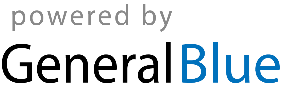 